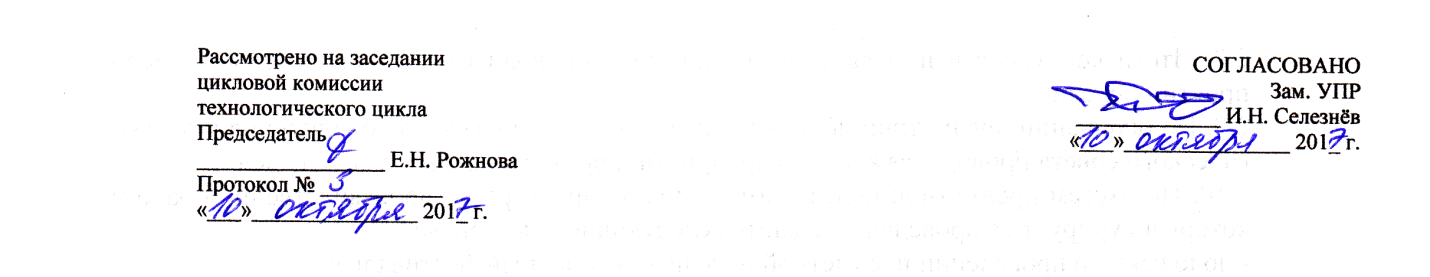 Положение о конкурсе стенгазет«Кулинарный калейдоскоп»1. Общие положения1.1 Организатором конкурса стенгазет «Кулинарный калейдоскоп» (далее – Конкурс) является цикловая комиссия технологического цикла ОГБПОУ «Кадомский технологический техникум».1.2 Конкурс проводится в рамках предметной недели «Кулинарный фестиваль» (06.11.2017 г. – 10.11.2017 г.)1.3 Настоящее положение определяет цели, задачи и порядок проведения Конкурса, а также критерии отбора участников Конкурса.2. Цели и задачи конкурсаЦели Конкурса:Продвижение в молодёжной среде ценностей труда, профессионализма и применения собственного творческого потенциала в регионе.Стимулирование самопознания и профессионального самоопределения студентов.Задачи Конкурса: Развитие самостоятельной деятельности обучающихся.Развитие интеллектуального и художественного потенциала обучающихся.Развитие навыков совместной работы.3 Сроки проведения Конкурса3.1. Конкурс проводится с 01 по 06 ноября 2017 года. Готовые стенгазеты для оценки жюри предоставляются участниками Конкурса в срок до 10.00. 06 ноября 2017 года организаторам Конкурса.3.2. Подведение итогов Конкурса – 06 ноября 2017 г.3.3. Награждение победителей – 10 ноября 2017 г.4. Участники Конкурса4.1. К участию в Конкурсе приглашаются обучающиеся I-IV курсов ОГБПОУ «Кадомский технологический техникум» и Ермишиского филиала ОГБПОУ «Кадомский технологический техникум» специальности 19.02.10 Технология продукции общественного питания и профессии 19.01.17 Повар, кондитер.5. Подготовка и выпуск стенгазеты5.1. В качестве материалов для газеты могут служить репортажи, интервью, заметки, отчёты, фотографии, художественные изображения, стихотворения, юморески, обращения, результаты опроса (анкетирования) и другие формы передачи материалов, посвященные поднятию престижа выбранных профессий.5.2. Все работы, участвующие в Конкурсе, принимаются на листе ватмана формата А1.5.3. Конкурсные работы могут быть выполнены любым графическим способом (по желанию конкурсантов).5.4. Расходы, связанные с подготовкой работ, представлением их на Конкурс, осуществляются за счет участников Конкурса.5.5. Работы, представленные на Конкурс, не рецензируются и не возвращаются. Все исключительные права на использование конкурсных работ участники конкурса безвозмездно передают преподавателям-предметникам. 6. Методика оценки конкурсных работ6.1. Общая оценка работ выводится суммированием индивидуальных решений членов жюри по пятибалльной системе, основанных на субъективной оценке представленных на Конкурс работ, с учетом совокупности следующих рекомендуемых критериев:содержательность; дизайн (эстетика, сочетание надписей, цветов, графики); оригинальность; актуальность; нестандартный подход к изготовлению стенгазеты; соответствие содержания сформулированной теме; образовательная значимость; общее восприятие;художественная ценность работы.7. Подведение итогов Конкурса7.1. Жюри Конкурса определяет победителя и двух дипломантов Конкурса. 7.2. Состав жюри:Селезнев Игорь Николаевич – заместитель директора по производственной работе, председатель жюри;Смагина Ирина Вадимовна – заместитель директора по воспитательной работе;Алфёрова Ольга Константиновна – заведующая учебной частью;Меняшкина Людмила Викторовна – заведующая отделением Ермишинского филиала ОГБПОУ «Кадомский технологический техникум»;Кислякова Наталья Анатольевна – методист.